Treaty of Versailles Mini-QHow Did the Versailles Treaty Help Cause World War 11?EV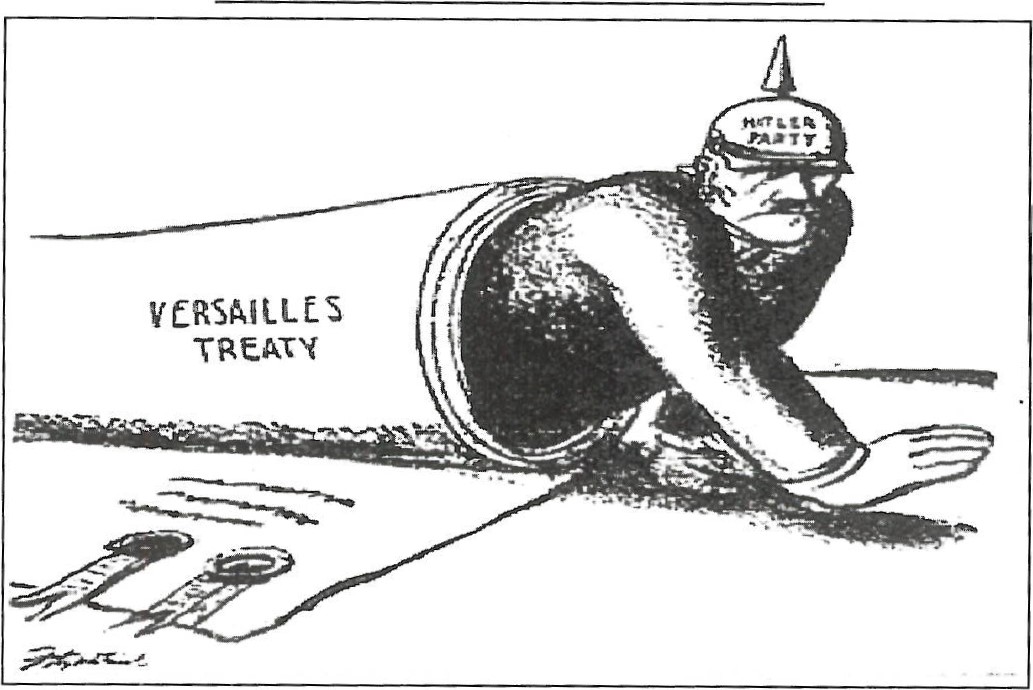 Daniel Fitzpatrick, St. Louis Post-Dispatch, October 19,1930.Overview: On June 28, 1919 — seven and a half months after the horrific fighting of World War I ended in November 1918 — the Versailles Treaty was signed by the victorious Allied nations of Great Britain, France, and the United States and by a defeated Germany. The framers of the treaty hoped that it would stabilize Europe and ensure that another catastrophic war would never happen again. But just over two decades later, the flames of war consumed Europe. This Mini-Q examines the ways inwhich the treaty contributed to the Second World War.The Documents:Document A: German Territorial Losses (map)Document B: Treaty of Versailles, Article 160; Troop Levels, 1920 (cartoon)Document C: Treaty of Versailles, Articles 232 and 233; ReparationsDocument D: Treaty of Versailles, Article 231 ; War Guilt Clausee 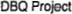 Background EssayHow Did the Versailles Treaty Help Cause World War Il?It is hard to say anything good about WorldWar I. Fought mainly in western and eastern Europe, it was a war that took the lives of 10 million soldiers and seven million civilians, and wounded 10 million more. It was a war where men charged one another, again and again, through a storm of machine gun fire and mustard gas only to find themselves, months later, lying in the same God-forsaken trenches they had dug one year before.The main combatants in this war included the major nations of Europe — Germany, AustriaHungary, and Turkey on the one side — France, England, Russia, and Italy on the other. The reason for the war was, at bottom, a struggle for economic and political power. It grew out of the scramble for overseas colonies, ethnic and national pride, and a tangle of alliances that said "I'll help you if you help me." It was a war coaxed into being by a huge military build-up. England was determined not be outdone by anyone else's navy; Germany was determined not to be outgunned by anybody else's army. By 1914 a tense Europe bristled with weapons.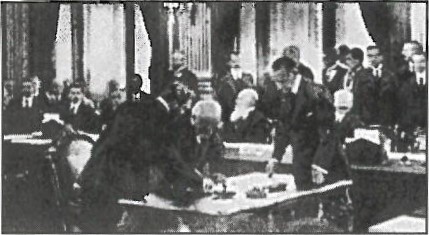 An assassination in the Balkans triggered the actual fighting and the devastation followed. In 1917, after three years of indecision, theUnited States entered on the side of England and France and it was enough to tip the balance. By the summer of 1918 Germany was ready to give up. Ironically, little if any of the war had been fought on German soil. Most of the carnage had occurred on the Western Front in France and Belgium and on the Eastern Front near and in Russia. The result was that many of the German people, due to the government's control of the press, had not known they were losing. Thinking that the war was no worse than a draw, they would not be prepared for a harsh peace.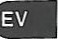 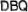 The war ended on November Il, 1918. It was only a few months before leaders from around the world would meet at Versailles in France to hammer out a treaty. The major players were Prime Minister Georges Clemenceau of France, Prime Minister David Lloyd George of England, and Woodrow Wilson, President of the United States. Germany was given no voice. Russia, who had pulled out of the war in 1917, was not represented.Woodrow Wilson wanted the treaty to guarantee independence for many of the national groups in Eastern Europe. He also wanted to create a League of Nations to settle future DBQ Background Essay QuestionsWhat were the years of World War I?What were the military and civilian death total in World War I?What were three causes of World War I?Why were the German people not prepared to accept the harsh peace terms of the Versailles Treaty?Who were the three government leaders that shaped the Versailles Treaty?What was Germany's role at the Versailles conference?How did the goals of Georges Clemenceau and Woodrow Wilson differ?What was the concern of English treaty representative George Maynard Keynes?Define these terms: mustard gascombatantscarnageWestern FrontEastern FrontLeague of NationsTimeline1914— July 28: Austro-Hungarian emperor Franz Joseph declares war on Serbia.1915 — German sinking of British luxury liner Lusitania kills 1 ,198 people including 128 Americans.1916— Battle of Verdun. German and French armies fight almost the whole year. One million people on both sides die or are wounded.1917 — April: United States declares war on Germany.1917— October—November: Bolshevik Revolution in Russia. Communist rule begins in the newly formed Union of Soviet Socialist Republics.1919— June 28: Treaty of Versailles is signed by delegates of Germany and Allied Powers.1932— Unemployment rate in Germany reaches 30%.1933 — January 30: Adolf Hitler is named Chancellor of Germany.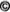 DBQ Understanding the Question and Pre-BucketingUnderstanding the QuestionWhat is the question asked by this Mini-Q?EVWhat terms in the question need to be defined?Rewrite the question in your own words.Pre-BucketingDirections: Using any clues from the Mini-Q question and the document titles on the cover page, think of possible analytical categories and label the buckets.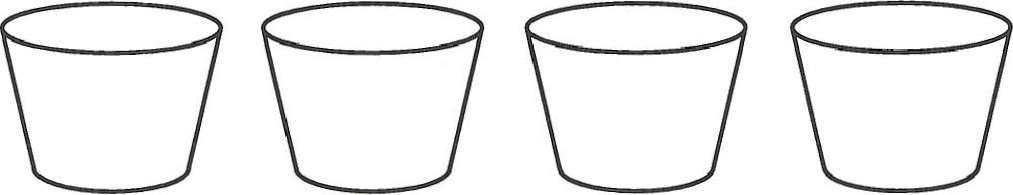 Document ASource: German Territorial Losses, Versailles Treaty, 1919. Map created from various sources.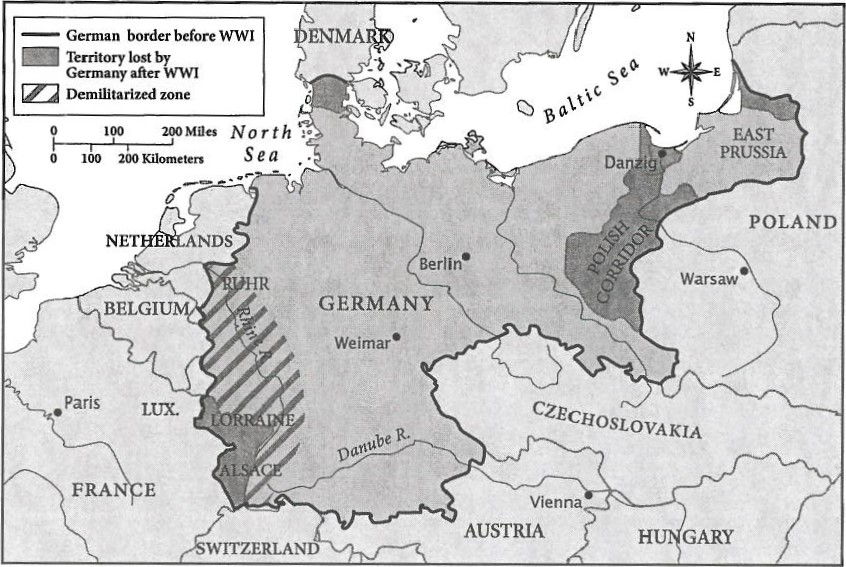 Note: The Treaty took coal-producing areas away from Germany, reducing German coal production by 40%.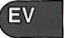 Source: Adolf Hitler, Mein Kampf, 1924.Document AnalysisWhat territories did Germany lose due to the Versailles Treaty?East Prussia remained a part of Germany. Why might the loss of the Polish Corridor and Danzig have been especially difficult for Germans?Why might life have been difficult for Germans who lived in the lost territories?How does Hitler suggest Germans should respond to the Versailles Treaty?How can you use this document to explain how the Versailles Treaty helped cause World War Il?DBa Article 160.By a date which must not be later than March 31, 1920, the German Army must not comprise more than seven divisions of infantry and three divisions of cavalry.... After that date the total number of [military troops]... in... Germany must not exceed one hundred thousand men, including officers.... The Arrny shall be devoted exclusively to the maintenance of order within the territory and to the control of the frontiers.. .. The total effective strength of officers, including the personnel of staffs, whatever their composition, must not exceed four thousand.Source: German political cartoon, 1920s.Troop Levels, 1920Translations: Frankreich (France)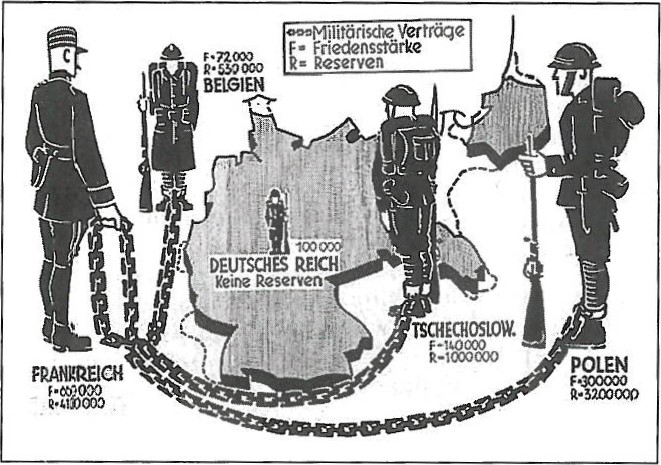 Belgien (Belgium)Deutsches Reich (Germany)Tschechoslow (Czechoslovakia)Polen (Poland)Friedensstärke (peacekeepers; full-time military troops)Reserven (military reserves available when required)Militärische Verträge (military alliancesDocument Analysisl. What is the total number of German military troops allowed by Article 160 of the Versailles Treaty?How does Article 160 define the role of the army?Which of the countries in the cartoon image has the largest combined army of reservists and peacekeepers?What is implied by the imagery showing the chain held by the large figure representing France? How does this image suggest German politicians and citizens might have felt about their military security compared to that of their neighbors?How does this document explain how the Versailles Treaty helped cause World War Il?C: Content Notes:' The initial amount of reparations required of Germany was originally slated to be over twice as much(269 billion gold marks), but was gradually reduced in 1921 to 132 billion gold marks.Despite the enormous economic problems in Germany following World War l, Germany did not have to rebuild bridges, roads, schools, and businesses as did many other nations—particularly France and Belgium—because no major battles of the war were actually fought in Germany.Germany paid only a small portion of its reparations payments. Germany received three times as much in loans from the Allies than it paid out. Reparations by themselves did not ruin the German economy, but right-wing parties threatened to overthrow the Weimar Republic for agreeing to them. This made the political situation between the wars very unstable.Germany completely repaid its World War I reparations obligations on October 3, 2010, which was also the 20th anniversary of the reunification CArticle 232: The [Allies] . . . require, and Germany undertakes, that she will make compensation for all damage done to the civilian population of the Allied and Associated Powers and to their property during the period of the belligerency....Article 233: The amount of . . . [reparations or payments] to be made by Germany shall be determined by an Inter-Allied Commission, . [which will] consider the claims and give to [Germany] a just opportunity to be heard.... The Commission shall . . . draw up a schedule of payments prescribing the time and manner for securing and discharging the entire obligations within a period of thirty years from May 1, 1921. If, however . . . Germany fails to [meet] her obligations, any balance remaining unpaid may . . . be postponed for [future payment] or may be handled [in another way that] the Allied and Associated Governments . . . shall determine.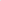 Source: Chart compiled from varied sources including John Maynard Keynes, The Economic Consequences of the Peace, 1920 ; Charles Mee, The End of Order: Versailles, 1919.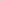 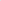 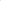 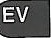 Document AnalysisWhy was Germany required to pay reparations for World War I?When were the reparation payments set to begin and what was the date by which they were required to be fulfilled?In 1929, what was the reduced amount of reparations Germany was required to pay? In German gold marks? In 2010 US dollars?What could the Inter-Allied Reparations Commission do in the case that Germany fell behind or failed to make reparations payments?How does this document help explain how the Treaty of Versailles contributed to World War Il?	DBQ 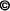 	D: 	231.Content Notes:EVSource: Laurence V. Moyer, Victory Must Be Ours: Germany in the Great War 1914—1918, 1995.The Allies continued in the years after 1919 to regard the [Versailles] Treaty as an international contract.. .but most Germans saw it as an atrocious injustice, an evil thing which must be destroyed. This feeling persisted long after most of the provisions had been carried out, long after many Germans could even name its provisions. What they knew of the treaty was etched indelibly in their minds and could be abbreviated in [a] single word: humiliation. Nations, as with individuals, do not like to be made to feel disgraced and cast off... It undermines... a sense of worth, their value of themselves... Much of the exaltation [enthusiasm] within Germany arising from the Nazi regime arose [from] the way in which Hitler restored a sense of pride, reawakened a sense of self-respect, forcing the world to look at Germany anew.Document AnalysisWhat is the main idea of Article 231 of the Treaty of Versailles?How did most Germans feel about the Treaty of Versailles?According to historian Laurence Moyer, why did many Germans admire Adolf Hitler?How does this document explain how the Treaty of Versailles helped cause World War Il?	DBQ 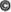 Task Two: Thesis Development and Road Map The Chicken FootBucketing — Getting Ready to WriteBucketingLook over all the documents and organize them into your final buckets. Write bucket labels under each bucket and place the letters of the documents in the buckets where they belong. You EV can put a document into more than one bucket (multi-bucketing), but you need a good reason for doing so. Remember, your buckets are going to become your body paragraphs.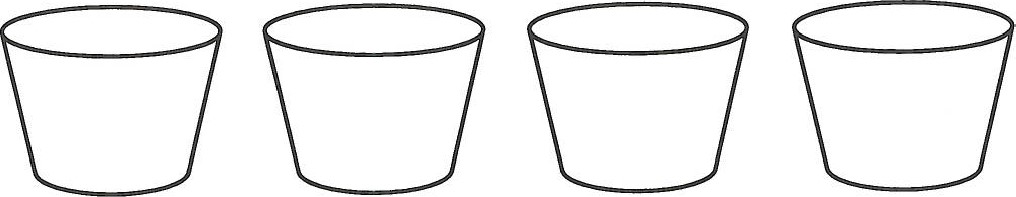 Thesis Development and Road MapOn the chicken foot below, write your thesis and your road map. Your thesis is always an opinion that answers the Mini-Q question. The road map is created from your bucket labels and lists the topic areas you will examine in order to prove your thesis.   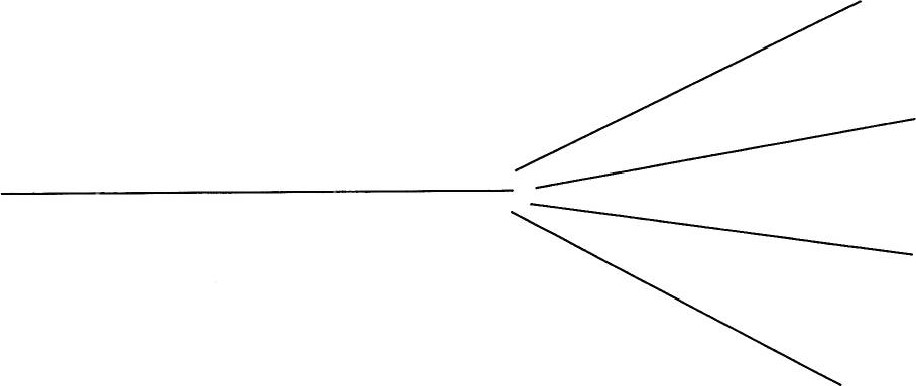 0 	OBO 	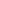 	@ 	DBQ Student Mini-Q Lined PaperDBQ Mini-Q Sample Essay: High Proficiency0 	DBQ Student Mini-Q Lined PaperEV0 It should scarcely seem questionable to anyone that ... the restoration of the frontiers of 1914 could be achieved only by blood. Only childish and naive minds can lull themselves in the idea that they can bring about a correction of Versailles by wheedling and begging.... No nation can remove this hand from its throat except by the sword.Note: Adolf Hitler published Mein Kampf ("My Struggle") in 1924, well before he came to power but when he was beginning to make his mark as a German political figure.Date1921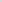 19291933Reparations Established by Versailles freaty with Later RevisionsAmount of Reparations Value in 2010 German Response and Payment US Dollars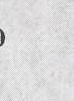 132 billion gold marks	$367 billion to be	Anger/humiliation. Paid little in 1920s. paid over 30 years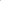 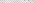 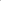 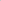 112 billion gold marks	$341 billion	Not counting American loans, Germans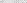 (reduced from 1921)																pay only 2 billion marks over next three 							years.	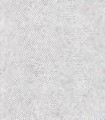 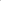 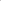 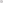 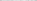 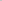 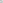 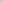 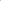 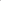 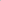 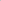 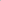 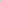 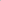 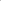 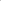 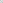 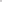 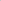 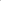 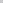 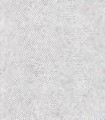 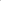 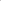 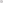 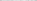 		Hitler comes to power, Stops all			reparations payments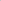 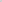 The Allied and Associated Governments affirm and Germany accepts the responsibility of Germany and her allies for causing all the loss and damage to which the Allied and Associated Governments and their nationals have been subjected as a consequence of the war imposed upon them by the aggression of Germany and her allies.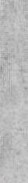 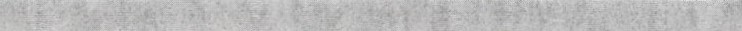 